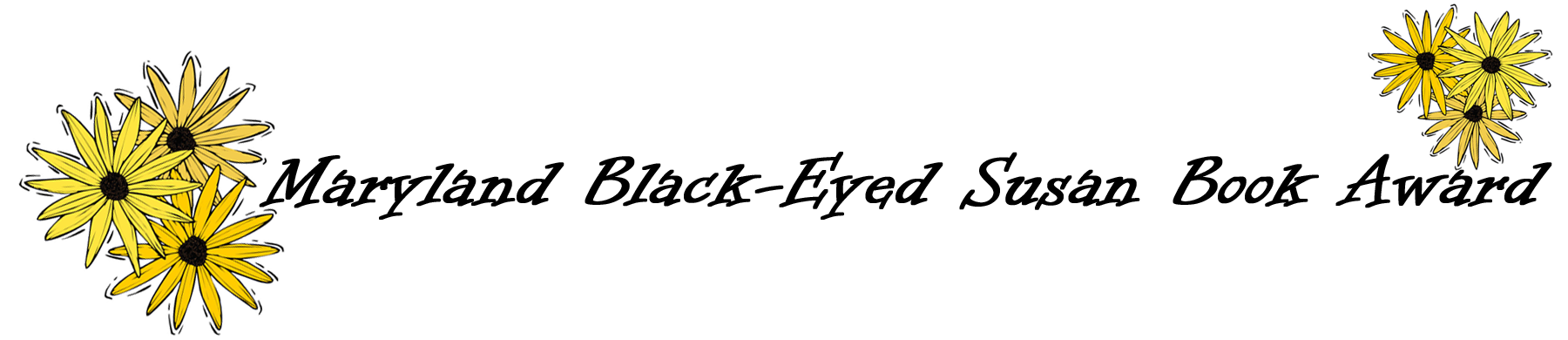 2020-2021And the winner is…The votes have been counted and thousands of students from across the state have selected their favorite books as part of the Maryland Black-Eyed Susan Book Award program.  The student selections are:Picture Book – Zombies Don’t Eat Veggies! by Megan Lacera, illustrated by Jorge LaceraGrades 4-6 – A Wolf Called Wander by Rosanne PerryGraphic Novels Grades 4-6 – Best Friends by Shannon Hale  illustrated by LeUyen PhamGrades 6-9 – Allies by Alan Gratz & All the Impossible Things by Lindsay LackeyGraphic Novels Grades 6-9 – White Bird  by R. J. PalacioHigh School – What If It’s Us by Becky Albertalli and Adam SilveraCongratulations to our winning authors, illustrators, and  publishers and to the students, teachers, and librarians who every year make the program such a resounding success. The ResultsWondering how your favorite book did in student voting?  The following charts list the books in descending order beginning with the top vote getter.  In deference to our authors, publishers, and especially the student voters whose books did not capture top honors, we do not publish numbers of votes.  Picture BooksZombies Don’t Eat Veggies!Linus the Little Yellow PencilRescue & Jessica: A Life-Changing FriendshipSulweNinita’s Big World: The True Story of a Deaf Pygmy MarmosetThe Crayon Man: The True Story of the Invention of Crayola CrayonsWhen Grandma Gives You a Lemon TreeFacts vs. Opinions vs. RobotsJust Ask! Be Different, Be Brave, Be YouThe Proudest Blue: A Story of Hijab and FamilyMe and the Sky: Captain Beverly Bass, Pioneering PilotThe Remember BalloonsHer Right FootRuby Finds a WorrySweetyGrades 4-6A Wolf Called WanderWords on FireSong for a WhaleOperation Frog EffectThe TrailUnteachablesGuest: A Changeling TaleThe Light JarThe Unsung Hero of Birdsong USAFinding LangstonGraphic Novels Grades 4-6Best FriendsCampCardboard KingdomStargazingGlitchThis Was Our PactHicotea / Nico Bravo and the Hound of HadesThe Dugout: The Zombie Steals HomeRocket to the MoonGrades 6-9Allies / All the Impossible ThingsThe Remarkable Journey of Coyote SunriseMaybe He Just Likes YouIt Wasn't MeCharlie Thorne and the Last EquationThe Dollar KidsMarcus Vega Doesn't Speak SpanishThe Missing Piece of Charlie O' Reilly / Journey of the Pale BearGraphic Novels Grades 6-9White BirdTeen Titans: RavenAlmost American GirlMooncakesAnimusPersephoneGrimoire NoirWitch Hat Atelier Vol. 1 / Sleepless: Vol. 1OperaticHigh SchoolWhat If It's UsAurora RisingTwo Can Keep a SecretWith the Fire on High / They Called Us EnemyLaura Dean Keeps Breaking Up With MeFrankly in LoveThe Last to Let GoOrdinary Hazards / A Very Large Expanse of Sea